от 01.06.2021                                                                                                          № 627О признании утратившим силу Постановления городской Администрации от 08.05.2020 № 438 «Об утверждении Порядка предоставления субсидии МУП «МПАТП» в целях финансового обеспечения затрат,в связи с оказанием транспортных услугпо перевозке медицинских работниковМирнинской ЦРБ, осуществляющих действия пообязательному тестированию лиц на коронавирус»В связи с прекращением оказания транспортных услуг по перевозке медицинских работников Мирнинской ЦРБ, осуществляющих действия по обязательному тестированию лиц на коронавирус муниципальным унитарным предприятием «Мирнинское пассажирское автотранспортное предприятие», городская Администрация постановляет:Признать утратившим силу Постановление городской Администрации от 08.05.2020 № 438 «Об утверждении Порядка предоставления субсидии МУП «МПАТП» в целях финансового обеспечения затрат, в связи с оказанием транспортных услуг по перевозке медицинских работников Мирнинской ЦРБ, осуществляющих действия по обязательному тестированию лиц на коронавирус» с 01.06.2021.2. Опубликовать настоящее Постановление в порядке, установленном Уставом МО «Город Мирный».3.   Контроль исполнения настоящего Постановления оставляю за собой.Глава города                                                                                            К.Н. АнтоновВизы:Заместитель Главы Администрации по экономике и финансам                                                                   И.Н. КорытоваНачальник правового управления                                                     О.М. ГабышеваНачальник управления экономики и финансов                                Г.Н.  СедыхНачальник отдела по муниципальной службе и делопроизводству                                                               О.В. БазыкинаРассылка:ОМСиД, ВМФК, СМИСольжиграсова А.К.4-29-70АДМИНИСТРАЦИЯМУНИЦИПАЛЬНОГО ОБРАЗОВАНИЯ«Город Мирный»МИРНИНСКОГО РАЙОНАПОСТАНОВЛЕНИЕ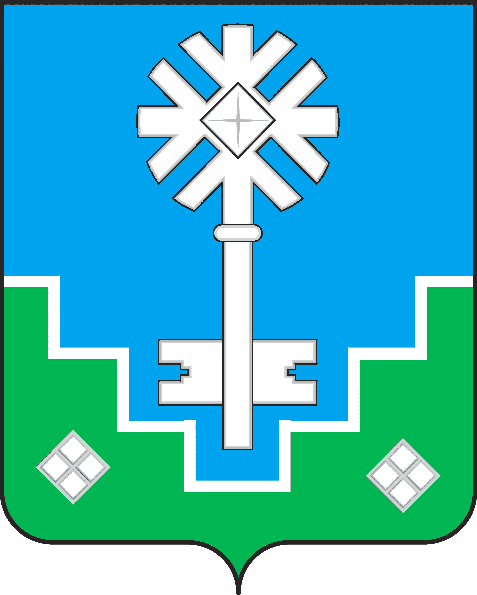 МИИРИНЭЙ ОРОЙУОНУН«Мииринэй куорат»МУНИЦИПАЛЬНАЙ ТЭРИЛЛИИ ДЬАhАЛТАТАУУРААХ